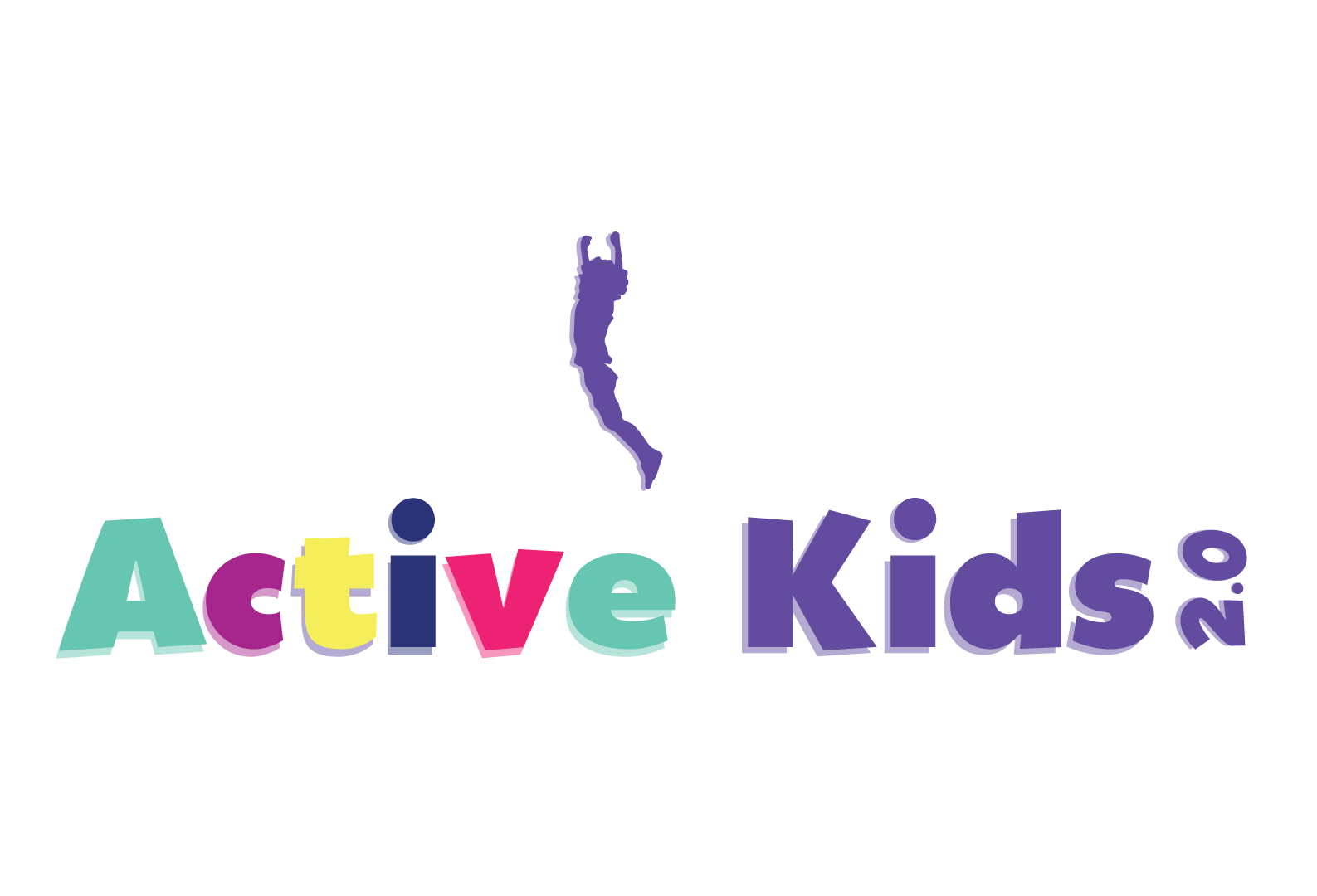 FITNESS LOG Choose one workout daily from our on-demand video section.Complete the chart for each day of the week!Name and describe your favorite workout class this week. What did you like about it? What was the most challenging workout?MONDAYTUESDAYWEDNESDAYTHURSDAYFRIDAYList the specialty class and name of video that you chose.
List at least 3 exercises you did in your workoutHow would you rate this class from (1-10)?(1=Easiest, 10=Hardest)